                                                                                                               ПРОЕКТ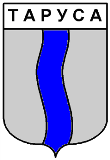 ГОРОДСКАЯ ДУМА ГОРОДСКОГО ПОСЕЛЕНИЯ «ГОРОД ТАРУСА»четвёртого созыва РЕШЕНИЕ «__»  _______  2023 г.                                                                                                          № ___В целях увековечивания памяти первого директора школы №2 в городе Таруса Климовой Анне Алексеевне, руководствуясь Положением «О порядке установки мемориальных сооружений, памятников, мемориальных досок и других памятных знаков на территории городского поселения «Город Таруса», утвержденным Решением городской Думы ГП «Город Таруса» от 19.11.2013 № 36 (в ред. от 27.06.2018), Уставом муниципального образования городского поселения,                   Городская Дума городского поселения «Город Таруса»                                                              РЕШИЛА:Установить мемориальную доску первому директору школы № 2 Климовой Анне Алексеевне.Местом установки мемориальной доски определить здание МБОУ среднеобразовательной школы № 2 имени ученого В.З. Власова.Контроль за исполнением настоящего решения возложить на администрацию ГП «Город Таруса».Настоящее решение вступает в силу с момента его подписания и подлежит опубликованию в газете «Октябрь» и размещению на официальном сайте администрации городского поселения «Город Таруса» http://tarusagorod.ru в сети «Интернет».Глава муниципального образованиягородского поселения «Город Таруса»                                                          А.С. Калмыков                                                               Подготовил(а) проект решение: Лазарева Я.О.  (2-56-32)«Об установлении мемориальной доскина здании  МБОУ среднеобразовательной школы №2 имени ученого В.З. Власова, первому директору школы Климовой Анне Алексеевне»